ОТЧЁТ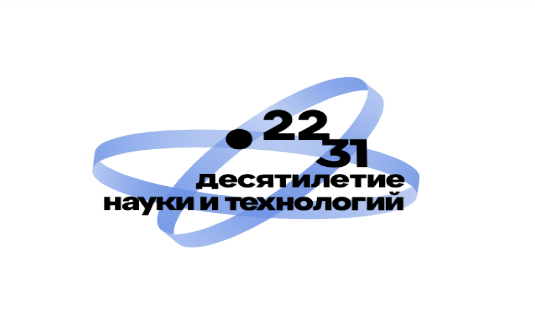 за II полугодие 2022-2023 учебного года «Мероприятий по проведению Десятилетия науки и технологийв ГАОУ ЧАО «Чукотский окружной профильный лицей»Вывод: Во 2 полугодии в Чукотском окружном профильном лицее было проведено (на 09.03.2023 год) на 36 мероприятие больше, чем в 1 полугодии в рамках «Десятилетия науки и технологий». В основном мероприятия передвигались из-за пропуска большого количества обучающихся по причине частого заболевания ОРВИ; мероприятия по предметным неделям перешли на 2 полугодие; более активное участия в конкурсах, квестах, олимпиадах и др. мероприятиях обучающихся во втором полугодии.  Предложения и рекомендации:Преподавателям:1.Проанализировать результаты участия обучающихся в различных мероприятиях в рамках «Десятилетия науки и технологий» и спланировать работу по более активному участию. 2.Использовать возможности классных часов для проведения бесед, выставок творческих мероприятий и встреч в рамках «Десятилетия науки и технологий». Пункт планаНаименование проекта, мероприятияКраткое описание, количество участниковДата проведенияСсылка на сайт размещения информации о мероприятии 1.112 Окружная гуманитарная молодёжная конференция: «Глобальные вызовы современности и духовный мир человека»9 лицейская конференция исследовательских работ и творческих проектов «Шаг в будущее»В заочной конференции участвовало 42 участника из ОО Чукотского АО, из лицея участвовало 11 участников,1 –победитель, 8-призёров .В Чукотском окружном профильном лицее прошла IX научно-практическая конференция «Шаг в будущее», 10 участниковОкружной дистанционный конкурс «Птицы Чукотки», 3 участниковОкружная дистанционная научно-практическая конференция «Интеллектуалы Чукотки 2023», 1 участник21.12.2022 по 06.01.202314.04.202303.04.202324.04.2023https://www.chopl.ru/tochka/meropriyatiya/item/1279-xii-okruzhnaya-gumanitarnaya-molodjozhnaya-konferentsiya-issledovatelskikh-rabot-i-nauchnykh-proektov-globalnye-vyzovy-sovremennosti-i-dukhovnyj-mir.htmlhttps://www.chopl.ru/tochka/meropriyatiya/item/1478-ix-obshchelitsejskaya-nauchno-prakticheskaya-konferentsiya-shag-v-budushchee.html Дипломы 3 степени -3 участникаДипломы 1 степени -1 участник1.2.Проект «Ученые в школы»В преддверии Дня науки прошла встреча с председателем отделения Российского географического общества в ЧАО, член Всероссийской общественной организации «Союз фото художников России», руководитель детского эколого-краеведческого коллектива «Школа странствий» Сертун В.В.  и членом Чукотского отделения Русского географического общества, ведущий инженер-мерзлотовед СВКНИИ ДВО РАН Уяганским К.К., которые прочитали лекцию «Почему важно изучать мерзлоту?» и ответили на многие вопросы лицеистов, 24 участникаВ Чукотском окружном профильном лицее сотрудники Чукотского филиала «СВФУ им. М.К. Аммосова», АНО «Чукотский научный арктический центр» и Института биологических проблем Севера ДВО РАН провели мероприятие для обучающихся 10-11 классов Лицея, посвященное Дню российской науки, 58 участников.Обучающиеся 10 А класса Чукотского окружного профильного лицея посетили музейный центр «Наследие Чукотки» и стали участниками виртуального тура, посмотрев видеофильм «Пегтымельские петроглифы», представленный сотрудниками Центра палеоискусства Института археологии РАН; приняли активное участие в дискуссии с Юрием Свойским, сотрудником Центра палеоискусства Института археологии РАН, 15 участников07.02.202309.02.202313.03.2023https://www.chopl.ru/tochka/meropriyatiya/item/1325-lektsiya-pochemu-vazhno-izuchat-merzlotu.htmlhttps://www.chopl.ru/ct-home/novosti/item/1339-den-rossijskoj-nauki-v-litsee.htmlhttps://t.me/choplicey/1352 https://www.chopl.ru/ct-home/novosti/item/1430-virtualnyj-tur-petroglify-pegtymelya.html 1.31.4.Организация проведения олимпиад и иных конкурсных мероприятий для детей и молодежи, направленные на популяризацию науки и технологийВсероссийская Большая олимпиада "Искусство-Технологии-Спорт"Всероссийская интеллектуально-игровая программа «Экодром», 7 участников. 4 место.Мероприятие  ОО г. Анадыря: студенты ЧМК, СВФУ и сборная команда обучающихся 11-х классов Чукотского окружного профильного лицея сразились между собой в интеллектуальной игре «Квиз, плиз!», участников 10 человек, 2 место.Гуманитарная олимпиада школьников «Умники и умницы Чукотки», 10 участниковПрограмма обучения современным языкам программирования АНО «Университет 2035» по 2 модулю проекта «Код будущего», на базе Чукотского многопрофильного колледжа, в рамках федерального проекта «Развитие кадрового потенциала ИТ-отрасли», 14 участников.В Чукотском окружном профильном лицее на базе Центра образования цифрового и гуманитарного профилей «Точка роста» прошел региональный этап Всероссийской олимпиады школьников по физике им. Дж.К. Максвелла. В данном состязании участвовали обучающиеся 7-8 классов МБОУ СОШ №1 г. Анадырь, 6 участниковПервенство ЧАО по национальной борьбе среди юношей, посвящённое памяти А.С.Малыванова, 6 участниковВ рамках мероприятий Точки роста  в объединении  «Литературная гостиная» была проведена читательская конференция «Книги о войне», приуроченная приближающемуся Дню защитника Отечества, 23 участникаДля обучающихся 9-10 классов при участии первичной организации РДДМ прошел очередной урок из цикла «Разговоры о важном» на тему «Россия в мире»,52 участниковОткрытие предметной недели по химии, биологии, физической культуре, ОБЖ, 89 участниковВ Чукотском окружном профильном лицее на базе Центра образования и цифрового и гуманитарного профилей «Точка роста» прошел региональный этап Всероссийской олимпиады школьников по математике им. Л. Эйлера, 8 участников.Международный день родного языка. Акция «Расскажи на родном языке», 1 участникВсероссийский конкурс социальной рекламы антинаркотической направленности и пропаганды здорового образа жизни «Спасем жизнь вместе»,   8 участниковВ Чукотском окружном профильном лицее в рамках сетевого взаимодействия прошло мероприятие по робототехнике «Бои роботов» с использованием инфраструктуры Центра образования цифрового и гуманитарного профилей «Точка роста», 6 участниковВсероссийский конкурс дистанционных исследовательских работ на Международном образовательном портале «Солнечный свет», 3 участникаОбучающиеся 9-х классов Чукотского окружного профильного лицея приняли участие во Всероссийской школьной олимпиаде по ОБЖ по теме «Противодействие терроризму в Российской Федерации» в онлайн-формате, 12 участников.На базе Чукотского окружного профильного лицея прошел V Окружной фестиваль робототехники. Лицей представляла команда «Роботрон», 2 участникаВ рамках празднования 200-летия великого русского драматурга А.Н. Островского в Чукотском окружном профильном лицее состоялся Всероссийский урок «Александр Николаевич Островский - хозяин русской сцены», 48 участниковМеждународный конкурс "Лига эрудитов 3" от проекта liga-eruditov.ru, 3 участника.Всероссийская Большая олимпиада "Искусство-Технологии-Спорт" (школьный этап обучающихся 8 класса Чукотского окружного профильного лицея), 8 участниковВсероссийская Большая олимпиада "Искусство-Технологии-Спорт" (муниципальный этап обучающихся 8 класса Чукотского окружного профильного лицея), 5 участниковВСОШ, заключительный этап олимпиады школьников по литературе 2022/2-23, 1 участникВсероссийский конкурс "Большая перемена"21.01.202325.01. 202321.01.202331.01.-28.02.202328-30.01.202306.02.202310.02.202313.02.202313-14.02.202315.02.2023 по 27.02.202320.02.202321.02.202321.02.202314.03.202318.03.202320—26.03.202314.04.202327.04.202306.04.2023-28.04.2023Апрель 2023Май-октябрь 2023https://www.chopl.ru/cthome/novosti/item/1284-vserossijskaya-intellektualno-issledovatelskaya-programma-ekodrom.htmlhttps://www.chopl.ru/cthome/novosti/item/1288-veselo-i-druzhno-proveli-den-studenta.htmlhttp://chopl.ru/ct-home/novosti/item/1299-i-shkolnyj-etap-gumanitarnoj-olimpiady-shkolnikov-umniki-i-umnitsy.html https://www.chopl.ru/cthome/novosti/item/1408-kod-budushchego-start-v-programmirovanii.html https://www.chopl.ru/tochka/meropriyatiya/item/1328-regionalnyj-etap-vserossijskoj-olimpiady-shkolnikov-po-fizike-im-dzh-k-maksvella.html https://www.chopl.ru/ct-home/novosti/item/1341-v-chisle-prizjorov.html https://t.me/choplicey/1348https://www.chopl.ru/tochka/meropriyatiya/item/1347-chitatelskaya-konferentsiya-knigi-o-vojne.html https://www.chopl.ru/cthome/novosti/item/1345-razgovory-o-vazhnom-urok-rossiya-v-mire.htmlhttps://www.chopl.ru/cthome/novosti/item/1348-otkrytie-predmetnoj-nedeli-khimii-biologii-fizicheskoj-kultury-i-obzh.html https://www.chopl.ru/tochka/meropriyatiya/item/1369-regionalnyj-etap-vserossijskoj-olimpiady-shkolnikov-po-matematike-im-l-ejlera.html https://www.chopl.ru/chome/novosti/item/1359-aktsiya-rasskazhi-na-rodnom-yazyke.htmlhttp://chopl.ru/tochka/meropriyatiya/item/1370-vserossijskom-konkurse-sotsialnoj-reklamy-antinarkoticheskoj-napravlennosti-i-propagandy-zozh-spasem-zhizn-vmeste.html https://www.chopl.ru/cthome/novosti/item/1377-boi-robotov-v-litsee.html 2 Диплома победителей, 1 Грамота за 1 место.https://www.chopl.ru/cthome/novosti/item/1442-vserossijskaya-shkolnaya-olimpiada-po-obzh-po-teme-protivodejstvie-terrorizmu-v-rossijskoj-federatsii-v-onlajn-formate.html https://www.chopl.ru/ct-home/novosti/item/1444-v-okruzhnoj-festival-robototekhniki.html https://www.chopl.ru/tochka/meropriyatiya/item/1476-vserossijskij-urok-aleksandr-nikolaevich-ostrovskij-khozyain-russkoj-stseny.html 1 Диплом 2 степени, 2 -Сертификатаhttps://www.chopl.ru/ct-home/novosti/item/1464-vserossijskaya-bolshaya-olimpiada-iskusstvo-tekhnologii-sport.html https://www.chopl.ru/ct-home/novosti/item/1497-vserossijskaya-bolshaya-olimpiada-iskusstvo-tekhnologii-sport.html Лауреат II степени-1 чел.В работе1.5.Всероссийская олимпиада школьников (региональный и заключительный этапы)  Окружная дистанционная олимпиада для обучающихся ОО Чукотского автономного округа, 4 участника .Региональный тур Дальневосточной окружной олимпиады школьников ОО «Правовой Олимп-2022», 51 участник, 7 призёров. На базе Центра образования цифрового и гуманитарного профилей в Чукотском окружном профильном лицее прошла Губернаторская региональная дистанционная  олимпиада школьников по родным языкам, 3 участника Региональный этап Всероссийского конкурса исследовательских проектов «Без срока давности» в номинации «Планирование и осуществление нацистской Германией геноцида в СССР: документы, деятели и организации», 3 участников 01-02202327.01.202313-14.02.2023Февраль-апрель 2023https://www.chopl.ru/ct-home/ob-yavleniya/item/1296-okruzhnaya-distantsionnaya-olimpiada-dlya-obuchayushchikhsya-obrazovatelnykh-organizatsij-chukotskogo-avtonomnogo-okruga.htmlhttps://www.chopl.ru/cthome/novosti/item/1290-pravovoj-olimp.html https://www.chopl.ru/cthome/novosti/item/1400-gubernatorskaya-regionalnaya-distantsionnaya-olimpiada-shkolnikov-po-rodnym-yazykam.html https://www.chopl.ru/ct-home/novosti/item/1495-pobediteli-regionalnogo-etapa-vserossijskogo-konkursa-issledovatelskikh-proektov-bez-sroka-davnosti.html 1.6.Всероссийская олимпиада школьников по экологии для учащихся 7-11 классовВ 2023 году, обучающиеся лицея  приняли участие в онлайн-олимпиаде по экологии. Олимпиада прошла на платформе современного образовательного онлайн-проекта Study Life, 5 участников20.02.2023http://chopl.ru/ct-home/novosti/item/1373-sovremennyj-obrazovatelnyj-onlajn-proekt-study-life-onlajn-olimpiada-po-ekologii.html 1.7. Тематические выставки; познавательные и игровые программы, классные часы и беседы; мастер-классы, встречи в рамках Десятилетия науки и технологийI.Новый год, познавательная и развлекательная неделя в интернате лицея, 40 участников.II.Открытие предметной Недели иностранных языков,89 участников1.1.Мастер-класс по испанскому языку «Interesante Espanol», 65 участников1.2. Мастер-класс по китайскому языку «Китайская чайная церемония», 43 участника1.3. Мастер-класс по немецкому языку «Немецкая дорога сказок. Вертуальное путешествие, 34 участника1.4.Мастер класс по английскому языку «Talk about...», 30 участниковВзаимодействие лицея со структурами УМВД Чукотского АО активно проводится в рамках профориентационной и профилактической работы. Сотрудники  УМВД, ветераны органов внутренних дел, общественники выступили перед лицеистами с призывом поступления в ВУЗы системы МВД, рассказали о перспективах, льготах и гарантиях службы в полиции, 45 участниковВ Музейном Центре «Наследие Чукотки» лицеисты посетили выставку «Люди, создающие будущее...». Основу экспозиции составили фотографии, документы, предметы, воспоминания педагогов и наставников, нашедших свое призвание в учебе и воспитании подрастающих поколений, 18 участниковУрок «Цифры по теме: Технологии, которые предсказывают погоду», 18 участниковКлассные часы, направленные на рост узнаваемости российских учёных и расширении аудитории, испытывающей гордость за российскую науку.Классный час по теме: «Мир науки и техники», 14 участниковВ рамках Просветительского проекта на базе лицея прошло мероприятие «Цифровой ликбез», 22 участникаУрок из цикла «Разговоры о важном на тему «День российской науки», 42 участникаВ рамках Десятилетия науки в 10 В классе прошёл классный час по теме: «Нам есть чем гордиться, нам есть, что любить», 11 участниковВстреча с сотрудниками Управления Росгвардии Чукотского АО, 92 участникаВ рамках Десятилетия науки с участием обучающихся  9 Б классов прошёл классный час по теме: «Российские и советские Нобелевские лауреаты», 12 участниковК Международному дню родного языка, в лицее прошло заседание объединения "Литературная гостиница". "Язык- живая память народа, его душа и достояние", 23 участникаВ Чукотском окружном профильном лицее прошли военно-спортивные эстафеты, приуроченные к Дню защитника Отечества. Команды 8-11 классов прошли испытания на полосе препятствий, скорости в разборке и сборке автомата Калашникова, 60 участников В спортивном зале ОДЮСШ г. Анадырь состоялся ежегодный Чемпионат Школьной баскетбольной лиги «КЭС-БАСКЕТ», в котором приняла участие сборная девушек Чукотского окружного профильного лицея, 14 участниковХимико-биологический турнир в рамках предметной Недели естественных дисциплин, физической культуры и ОБЖ, 18 участниковВ Чукотском окружном профильном лицее прошел Всероссийский открытый урок по основам безопасности жизнедеятельности, приуроченный к празднованию Всемирного дня гражданской обороны. В гостях у лицеистов побывал Созыкин Д.И. – заместитель начальника Главного управления МЧС России по Чукотскому АО, 72 участникаВ Чукотском окружном профильном лицее на базе Центра образования цифрового и гуманитарного профилей прошла встреча обучающихся Лицея, МБОУ СОШ №1 г. Анадырь и студентов Чукотского многопрофильного колледжа с Иваном Колотовкиным – редактором городских пабликов г. Екатеринбург, 12 участниковНа базе Центра образования цифрового и гуманитарного профилей «Точка роста» в Лицее прошел практикум «Идеи и возможности: где взять ресурсы?» среди лицеистов, обучающихся МБОУ СОШ №1 г. Анадырь и студентов Чукотского многопрофильного колледжа,12 участниковВ Чукотском окружном профильном лицее прошел школьный этап  конкурса юных чтецов «Живая классика» для 8-11 классов, 8 участников  В рамках мероприятий, посвященных Десятилетию науки и технологий, в 9 «А» классе прошел классный час: «Развитие исторической науки от Ломоносова до наших дней», 13 участников.На базе ЧМК проходит процесс обучения современным языкам программирования в рамках федеральной образовательной онлайн-программы «Код будущего» федерального проекта «Развитие кадрового потенциала ИТ отрасли» национальной программы «Цифровая экономика РФ» обучающимся 10 Б класса по 3 модулю,14 участниковСреди обучающихся 8-х и 11-х классов Чукотского окружного профильного лицея на базе Центра образования цифрового и гуманитарного профилей «Точка роста» прошел урок «Цифровой ликбез». В рамках урока ребята узнали, как безопасно вести себя в сети Интернет и не стать жертвой мошенников, 68 участниковВ рамках празднования 200-летия великого русского драматурга А.Н. Островского в Чукотском окружном профильном лицее состоялся Всероссийский урок «Александр Николаевич Островский - хозяин русской сцены», 48 участниковОбучающиеся Чукотского окружного профильного лицея 9-10 классы приняли участие во Всероссийском интеллектуальном турнире «Лига Знаний: школы и колледжи» в индивидуальном отборе, организованном Российским обществом «Знание» совместно с Российским движением детей и молодежи «Движение Первых» при поддержке Минпросвещения России, 18 участников. 02.01-09.01.202316 января 202317 января 202318 января 202319 января 202320 января 202318.01.2023- 26.01.202323.01.202325.01.2023Февраль-апрель03.02.202306.02.202310.02.202315.02.202317.02.202317.02.202321.02.202325-26.02. 202327.02.202303.03.202307.03.202309.03.202314.03.202320.03.2023С 01.04.-22.04.202322.03.202314.04.202328.04.2023https://www.chopl.ru/cthome/novosti/item/1286-novogodnie-prazdniki-uvlekatelno-i-poznavatelno.htmlhttps://www.chopl.ru/tochka/meropriyatiya/item/1301-nedelya-inostrannykh-yazykov-vlitsee.htmlhttps://t.me/choplicey     https://www.chopl.ru/tochka/meropriyatiya/item/1305-master-klass-po-ispanskomu-yazyku-interesante-espanol.html https://t.me/choplicey  https://www.chopl.ru/tochka/meropriyatiya/item/1306-master-klass-kitajskaya-chajnaya-tseremoniya.html https://www.chopl.ru/tochka/meropriyatiya/item/1307-master-klass-po-nemetskomu-yazyku-deutschen-marchenstrase-nemetskaya-doroga-skazok.html https://t.me/choplicey https://www.chopl.ru/tochka/meropriyatiya/item/1308-master-klass-po-anglijskomu-yazyku-na-temu-talk-about-weather.html https://t.me/choplicey https://t.me/choplicey https://www.chopl.ru/cthome/novosti/item/1291-studencheskij-desant-s-umvd.html,  https://t.me/choplicey https://www.chopl.ru/cthome/novosti/item/1293- -budushchee.htmlhttp://chopl.ru/ct-home/novosti/item/1333-urok-tsifry-po-teme-tekhnologii-kotorye-predskazyvayut-pogodu.html   https://www.chopl.ru/cthome/novosti/item/1313-klassnyj-chas-mir- nauki-i-tekhniki.html    https://www.chopl.ru/cthome/novosti/item/1334-prosvetitelskij-proekt-tsifrovoj-likbez.html https://www.chopl.ru/cthome/novosti/item/1339-den-rossijskoj-nauki-v-litsee.html https://www.chopl.ru/cthome/novosti/item/1350-klassnyj-chas-nam-est-kem-gorditsya-nam-est-chto-lyubit.html https://www.chopl.ru/cthome/novosti/item/1353-vstrecha-s-sotrudnikami-upravleniya-rosgvardii-chukotskogo-avtonomnogo-okruga.html https://www.chopl.ru/tochka/meropriyatiya/item/1365-klassnyj-chas-rossijskie-i-sovetskie-uchjonye-i-nobelevskie-laureaty-v-9b-klasse.html https://www.chopl.ru/tochka/meropriyatiya/item/1361-yazyk-zhivaya-pamyat-naroda-ego-dusha-ego-dostoyanie.html https://www.chopl.ru/cthome/novosti/item/1379-voenno-sportivnye-estafety-k-dnyu-zashchitnika-otechestva.html https://www.chopl.ru/cthome/novosti/item/1387-chempionat-shkolnoj-basketbolnoj-ligi-kes-basket.html https://www.chopl.ru/cthome/novosti/item/1390-turnir-yunykh-biokhimikov.html https://www.chopl.ru/cthome/novosti/item/1413-vserossijskij-otkrytyj-urok-po-osnovam-bezopasnosti-zhiznedeyatelnosti-priurochennyj-k-prazdnovaniyu-vsemirnogo-dnya-grazhdanskoj-oborony.html https://www.chopl.ru/cthome/novosti/item/sotsialnye-seti-eto-interesno.html https://www.chopl.ru/cthome/novosti/item/1419-idei-i-vozmozhnosti-gde-vzyat-resursy-vstrecha-s-irinoj-kolotovkinoj.html https://www.chopl.ru/ct-home/novosti/item/1419-idei-i-vozmozhnosti-gde-vzyat-resursy-vstrecha-s-irinoj-kolotovkinoj.html https://www.chopl.ru/tochka/meropriyatiya/item/1434-shkolnyj-etap-konkursa-yunykh-chtetsov-zhivaya-klassika.html https://www.chopl.ru/tochka/meropriyatiya/item/1440-klassnyj-chas-razvitie-istoricheskoj-nauki-ot-lomonosova-do-nashikh-dnej.htmlhttps://www.chopl.ru/ct-home/novosti/item/1451-obrazovatelnaya-onlajn-programma-kod-budushchego.htmlhttps://www.chopl.ru/ct-home/novosti/item/1462-tsifrovoj-likbez-dlya-obuchayushchikhsya-8-kh-11-kh-klassov.html https://www.chopl.ru/tochka/meropriyatiya/item/1476-vserossijskij-urok-aleksandr-nikolaevich-ostrovskij-khozyain-russkoj-stseny.html  https://www.chopl.ru/ct-home/novosti/item/1496-vserossijskij-intellektualnyj-turnir-liga-znanij-shkoly-i-kolledzhi.html  1.8.«С наукой познаю мир»	Всероссийском экологический квест школьников по экологии  «Сохраним морских животных Чукотки» в рамках предметной недели естественных наук , физической культуры и ОБЖ для учащихся 10-11 классов «Сохраним морских животных Чукотки», 16 участников11.02.2023https://www.chopl.ru/cthome/novosti/item/1367-ekokvest-sokhranim-morskikh-zhivotnykh-chukotki.html 1.9.Всероссийский чемпионат по финансовой грамотности и предпринимательству	Обучающиеся  Чукотского окружного профильного лицея участвовли в ежегодной Всероссийской онлайн-олимпиаде по финансовой грамотности и предпринимательству на образовательной платформе «Учи.ру» , 32 участника02.03.2023https://www.chopl.ru/tochka/meropriyatiya/item/1415-vserossijskaya-onlajn-olimpiada-po-finansovoj-gramotnosti-i-predprinimatelstvu-na-obrazovatelnoj-platforme-uchi-ru.html 1.10.Межрегиональный конкурс научных проектов для школьников «Моя малая Родина»Всероссийский конкурс научно-исследовательских, творческих работ обучающихся «Надежды России» в рамках проекта «Моя малая Родина», 4 участниковФевраль 2023-06.02.20234 Диплома I  степени, 1.11.Проект «О науке просто»Всероссийском чемпионате сочинений «Своими словами» - 2 участника; Январь 2023Сертификаты участников1.12.62-я годовщина Первого полёта человека в космос (СССР, 12 апреля 1961 года). День космонавтики.Юбилейные даты в рамках «Десятилетия науки и технологий» День космонавтики.Разработки классных часов по космонавтике в номинации «Сквозь вселенную» Всероссийского конкурса творческих дистанционных мероприятий «Надежды России» классных руководителей 8Б, 10А, 11А классов Чукотского окружного профильного лицея были отмечены Дипломами I степени, 3 участникаПроведение классного часа в 10А классе по теме: «Всё остаётся людям, и в этом оставшемся-моё забвение или моё бессмертие» (С.П.Королёв)», 14 участниковВ Чукотском окружном профильном лицее прошел урок «День космонавтики» в рамках цикла «Разговоры о важном» для обучающихся 9-10-х классов, 72 участникаВсероссийский творческий конкурс рисунков «Умнотворец», номинация: «Я и космос», 4 участникаВ Чукотском окружном профильном  лицее состоялись классные часы под единым названием «Космос-это мы», 108 участников.06.04.202310.04.202310.04.202310.04.202312.04.2023https://www.chopl.ru/ct-home/novosti/item/1466-vserossijskij-konkurs-tvorcheskikh-distantsionnykh-meropriyatij-nadezhdy-rossii-nominatsiya-skvoz-vselennuyu.html https://www.chopl.ru/ct-home/novosti/item/1473-klassnyj-chas-vse-ostajotsya-lyudyam-i-v-etom-ostavshemsya-mojo-zabvenie-ili-mojo-bessmertie-s-p-koroljov.html https://www.chopl.ru/ct-home/novosti/item/1469-razgovory-o-vazhnom-urok-den-kosmonavtiki.htmlhttps://www.chopl.ru/ct-home/novosti/item/1472-vserossijskij-distantsionnyj-tvorcheskij-konkurs-risunkov-umnotvorets.html https://www.chopl.ru/ct-home/novosti/item/1474-kosmos-eto-my.html 1.13.В Чукотском окружном профильном лицее в рамках месячника Российского движения детей и молодёжи прошла квиз-игра «Моя страна» по направлению «Патриотизм и историческая память», посвященная 78-летию Победы советского народа над фашисткой Германией в Великой Отечественной войне, 12 участников V Юбилейная акция "Диктант Победы", 85 участников25.02.202327.04.2023https://www.chopl.ru/ct-home/novosti/item/1493-kviz-igra-moya-strana.html https://www.chopl.ru/ct-home/novosti/item/1498-diktant-pobedy-2023.html Методист                                                                                                              Н.Н. Рылова